CAMARA MUNICIPAL DE SANTA BRANCA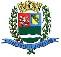 SECRETARIA DE FINANÇAS - CNPJ.01.958.948/0001-17PCA AJUDANTE BRAGA 108 CENTRO SANTA BRANCAData: 19/02/2018 13:44:12Transparência de Gestão Fiscal - LC 131 de 27 de maio 2009	Sistema CECAM (Página: 1 / 2)Empenho	Processo	CPF/CNPJ	Fornecedor	Descrição	Mod. Lic.	Licitação	Valor Empenhado	Valor Liquidado	Valor PagoMovimentação do dia 30 de Janeiro de 201801.00.00 - PODER LEGISLATIVO01.01.00 - CAMARA MUNICIPAL01.01.00 - CAMARA MUNICIPAL01.01.00.01.000 - Legislativa01.01.00.01.31 - Ação Legislativa01.01.00.01.31.0001 - MANUTENÇÃO DA CAMARA01.01.00.01.31.0001.2001 - MANUTENÇÃO DA CAMARA01.01.00.01.31.0001.2001.31901301 - FGTS01.01.00.01.31.0001.2001.31901301.0111000 - GERALMODALIDADES DE LICITAÇÃOCONCURSOCONVITETOMADA DE PREÇOSCONCORRÊNCIADISPENSA DE LICITAÇÃOINEXIGÍVELPREGÃO PRESENCIALPREGÃO ELETRÔNICOOUTROS/NÃO APLICÁVELRDCCAMARA MUNICIPAL DE SANTA BRANCA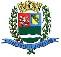 SECRETARIA DE FINANÇAS - CNPJ.01.958.948/0001-17PCA AJUDANTE BRAGA 108 CENTRO SANTA BRANCAData: 19/02/2018 13:44:12Transparência de Gestão Fiscal - LC 131 de 27 de maio 2009	Sistema CECAM (Página: 2 / 2)Empenho	Processo	CPF/CNPJ	Fornecedor	Descrição	Mod. Lic.	Licitação	Valor Empenhado	Valor Liquidado	Valor PagoSANTA BRANCA, 30 de Janeiro de 2018LUIS FERNANDO DA SILVA BARROSCRC SP-325493/O-3CONTADOR LEGISLATIVO240/0037 - Fundo de Garantia por Tempo de Serviços, RECOLHIMENTO FGTS REF FOLHA PAGAMENTO JANEIRO 2018OUTROS/NÃOOUTROS/NÃO/00,000,001.635,5301.01.00.01.31.0001.2001.33903958 - SERVIÇOS DE TELECOMUNICAÇÕES01.01.00.01.31.0001.2001.33903958.0111000 - GERAL270/0   005.423.963/0001-11473 - OI MOVEL S.A., CREDITO TELEFONE CELULAR PERTENCENTE A CAMARA MUNICIPAL DE SANTADISPENSA D/0200,00200,00200,00BRANCA  LINHA N. 12-98805-4039 DE USO DO PRESIDENTE DA CAMARA01.01.00.01.31.0001.2001.33903995 - MANUTENÇÃO E CONSERVAÇÃO DE EQUIPAMENTOS DE PROCESSAMENTO DE DADOS01.01.00.01.31.0001.2001.33903995.0111000 - GERAL260/0   014.443.383/0001-87414 - INOVA MICROS SOL EMINFORMATICA LTD    , REF. MANUTENCAO DE REDE, COMPUTADIORES E OPERACAO DE FILMAGENSDISPENSA D/00,000,00590,00DA CAMARA MUNICIPAL CONF CONTRATO 62/201701.01.00.01.31.0001.2001.33904601 - INDENIZAÇÃO AUXÍLIO ALIMENTAÇÃO01.01.00.01.31.0001.2001.33904601.0111000 - GERAL80/0   000.604.122/0001-97489 - TRIVALE ADMINISTRAÇÃO LTDA, PAGAMENTO AUXILIO ALIMENTACAO- CARTAO VALE ALIMENTACAO- DOSCONVITE02/201702/20170,000,001.442,00FUNCIONARIOS DA CAMARA MUNICIPAL NO  ANO DE 2018SUBTOTAL------------------------------------------------------------------200,00200,003.867,53TOTAL------------------------------------------------------------------200,00200,003.867,53